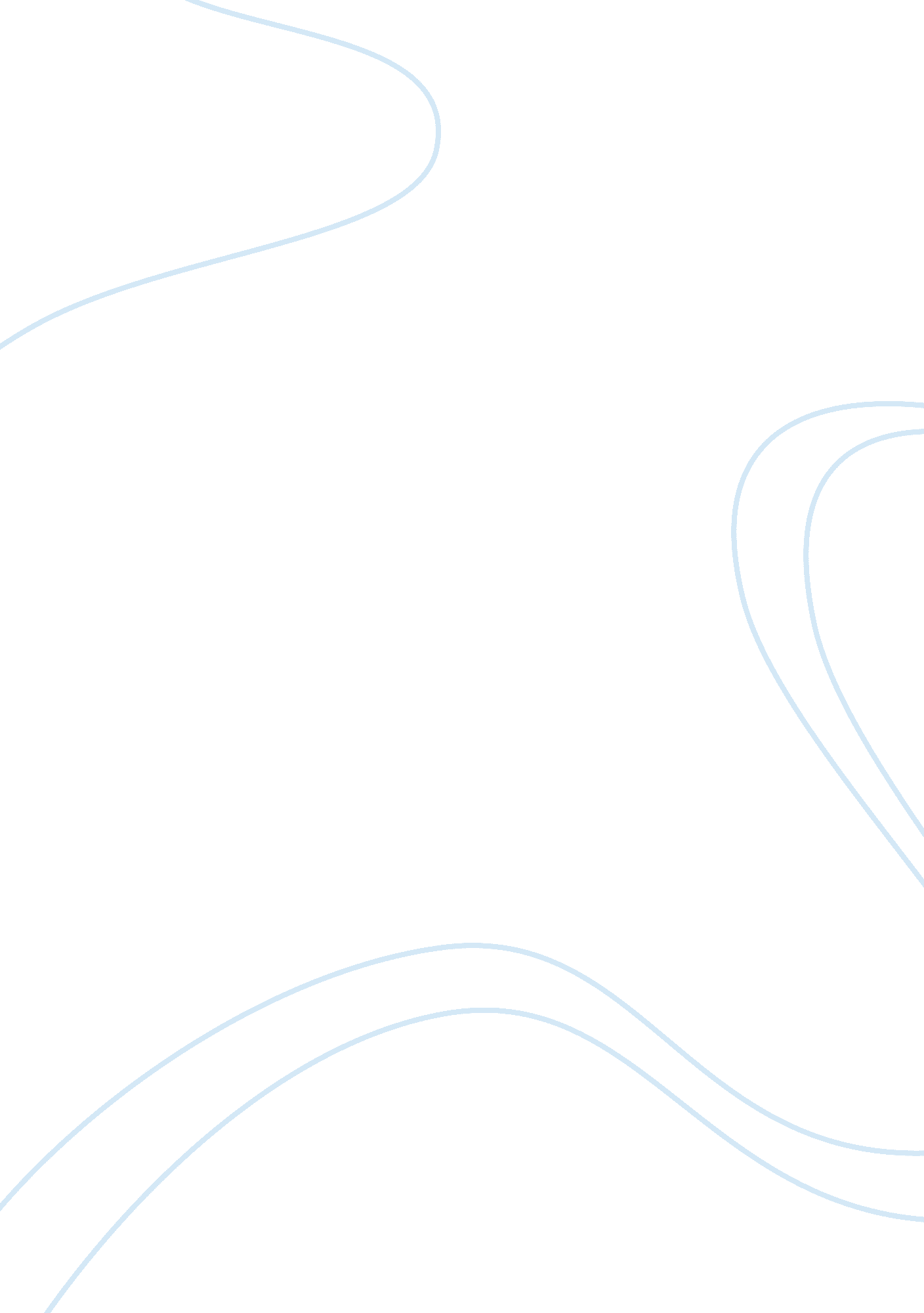 Example of dialogue "holiday essay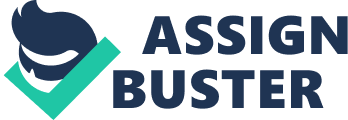 We used English to communicate with our lecturer n fellow friends so we don’t see any problem while communicate. During our first class of English communication, Mr. Jeremy was our lecturer but after a few classes they switch our lecturer into Mr. Darrel. This issue make us uneasy for a few classes but we started to get used to it. The note given by Mr. Darrel was really useful and the explanation was very easy to understand. He also gave us a lot of examples to make us easy to understand. Over all the classes is quite fun but we hope he can speed up more because he always said some specific sentence over and over again. But, these English Communication classes are really improving the way we used English. Skit Write-up Sydney, Christi and Marry Vain had 3 month holiday after the final exam for their college, they had the most of the time in the world so they decided to go for a vacation to somewhere overseas. Christi suggested they go for beach in Thailand and then Sydney suggested Railway Beach. They took about 1 week to plan they to-do list, booking their air tickets and all those stuff. Then, they took off to Thailand on the second week morning. When they reached the airport of Thailand, they straight away went to hotel to check in. Sydney and Christi having the same room and Marry Vain had a room for himself. After setting all the luggage they meet up at the lounge. Lounge Marry Vain : What take you guys so long huh? *unhappy tone* You girls, please speed up a bit or else I won’t Join you guys for the next vacation. Christi : Ooh, we really sorry about that. *apologies* We was preparing our self for the beach and something happened when we was preparing. Sydney : Yeah, sorry about that, Kay? Maybe we could buy you a drink for that, so.. Onto angry okay? * uncertain tone* Marry Vain : You said one ah. I dint make you buy me a drink one ah. *raise his eye bow* Sydney : Yes Yes. I always kept my promise one right? Now stop wasting our time, let’s head to the beach! * saying in high spirit* Christi : Yeah, let’s go. Marry Vain : okay. 